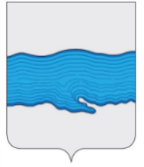  Ивановская область    Приволжский муниципальный район Плесское городское поселение РЕШЕНИЕ публичных общественных слушаний г. Плесот «21» декабря 2020 г.                                                                                      № 2           В соответствии с Уставом Плесского городского поселения, Положением «О порядке организации и проведения публичных слушаний в Плесском городском поселении», утверждённым решением Совета Плесского городского поселения от 30.06.2009 г. № 30, на публичных слушаниях, состоявшихся 21 декабря 2020 года по проекту бюджета Плесского городского поселения на 2021 год и плановый период 2022-2023 годы было принято следующее решение:Согласовать проект бюджета Плесского городского поселения Приволжского муниципального района Ивановской области на 2021 год и 2022-2023 годы.      2. Опубликовать настоящее решение в официальном издании нормативно-  правовых актов Совета и администрации Плесского городского поселения «Вестник Совета и администрации Плесского городского поселения», на официальном сайте Плесского городского поселения.  Врип главы Плесского городского поселения                                       И.Г. Шевелев